School Name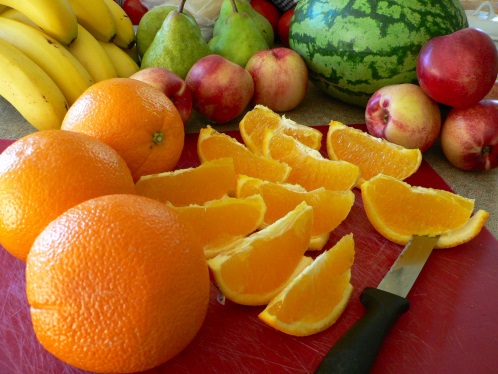 CANTEEN MENU – insert term and yearRECESS MENUA selection of these delicious recess items available everyday LUNCH MENUAll of our sandwiches, rolls, wraps and toasties are made fresh daily, exactly the way you like them with wholemeal or multigrain breadHOT FOODInsert a list of hot food e.g. toasted sandwiches, pasta meals, hot rolls etc. DAILY SPECIALSIf you feel like something special choose from our tasty daily specials belowMONDAY TUESDAY WEDNESDAYTHURSDAY FRIDAY DRINKS Rehydrate with water or one of our other drinks Water 600mL		$Plain milk 300mLFlavoured milk 375mLInsert flavoursFruit juice 250mLInsert flavours                   		AFTER LUNCH TREATSAdd a treat to you day from our yummy after lunch menuItemPrice$ItemSandwich  Roll$$WrapsHalfFull$$temPrice$